1	جوائز المساواة بين الجنسين وتعميمها في مجال التكنولوجيا (GEM-TECH)1.1	أشار الرئيس إلى أن مبادرة الاتحاد التي تدعم المساواة بين الجنسين وتعميمها في مجال تكنولوجيا المعلومات والاتصالات (GEM-TECH) جرى الاحتفال بها لأول مرة من خلال تقديم جوائز لمساهمين بارزين في هذا المجال. ودعا السيدة جي-آي سوهن، المديرة التنفيذية السابقة لشركة Arirang TV، إلى التصرف بصفة مديرة مراسم الاحتفال.2.1	وقال الأمين العام في كلمته المتاحة هنا http://www.itu.int/en/plenipotentiary/2014/statements/ file/Pages/gem-tech-awards-toure.aspx، إن 360 شخصاً أو منظمة من أكثر من 70 بلداً من جميع المناطق تم ترشيحهم للجوائز، وكان اختيار الفائزين من أصعب ما يكون. ونقل رسالة موجهة من فومزيلي ملامبو-نكوكا، المديرة التنفيذية لهيئة الأمم المتحدة للمرأة، وشريكة الاتحاد في إطار جوائز GEM-TECH، التي هنّأت جميع الفائزين بالجوائز والمتسابقين على إنجازاتهم. وشكر الشركاء الذهبيين (عُمان ورواندا وسويسرا ومؤسسة بيل ومليندا غيتس) والشركاء الفضيين (سيسكو وفيسبوك) على دعمهم.3.1	عُرض تسجيل فيديو لمدة 5 دقائق بعنوان "خبر عاجل - جوائز المساواة بين الجنسين وتعميمها في مجال التكنولوجيا لعام 2014 – الفائزون".4.1	أعلنت السيدة سوهن أسماء الفائزين بجوائز GEM-TECH في الفئات التالية:-	الفئة 1: تطبيقات تكنولوجيا المعلومات والاتصالات، والمحتوى، وقدرات الإنتاج، والمهارات اللازمة لتمكين المرأة اجتماعياً وسياسياً وعلاقة تمكين المرأة بالتنمية المستدامة. الفائز: منظمة الأمم المتحدة للتربية والعلم والثقافة (اليونسكو) – مشروع اليونسكو: المرأة في تاريخ إفريقيا: أداة التعلم الإلكتروني (إفريقيا).-	الفئة 2: تطبيقات تكنولوجيا المعلومات والاتصالات، والمحتوى، وقدرات الإنتاج، والمهارات اللازمة لتمكين المرأة اقتصادياً والحد من فقرها. الفائز: شركة iMerit Technology Services (الهند).-	الفئة 3: دعم المرأة في قطاع تكنولوجيا المعلومات والاتصالات – مبادرات ترمي إلى اجتذاب المرأة وإبقائها ودعمها ضمن قطاع تكنولوجيا المعلومات والاتصالات وفي مناصب اتخاذ القرارات (القطاعان العام والخاص). الفائز: معهد BCS، المعهد المعتمد لتكنولوجيا المعلومات (المملكة المتحدة).-	الفئة 4: تمكين الفتيات من أن يصبحن مبدعات في مجال تكنولوجيا المعلومات والاتصالات – مبادرات ترمي إلى تزويد الفتيات بالفرص اللازمة ليصبحن مستخدمات نشطات لتكنولوجيا المعلومات والاتصالات ومحتواها بل وليكنَّ أيضاً مبدعات في هذا المجال. الفائز: مركز بحوث العمل النسوي (CIPAF) (الجمهورية الدومينيكية).-	الفئة 5: سد الفجوة بين الجنسين في مجال تكنولوجيا المعلومات والاتصالات – ضمان إمكانية نفاذ النساء إلى تكنولوجيا المعلومات والاتصالات، مثل التدريب على المهارات الرقمية والمبادرات الرامية إلى قياس الفجوة بين الجنسين في مجال تكنولوجيا المعلومات والاتصالات بما في ذلك البحوث المتعلقة بمشاركة المرأة في مجال تكنولوجيا المعلومات والاتصالات. الفائز: مؤسسة Telecentre.org – مبادرة Telecentre للمرأة (الفلبين).-	الفئة 6: جهود الحد من التهديدات الماثلة على الخط، وبناء ثقة المرأة وأمنها في استخدام تكنولوجيا المعلومات والاتصالات. الفائز: رابطة الاتصالات التقدمية (APC) - حملة "استرجع التكنولوجيا!" (جنوب إفريقيا).-	الفئة 7: الاستراتيجيات والسياسات والأطر المتعلقة بتكنولوجيا المعلومات والاتصالات والنطاق العريض التي تعزز التمكين الرقمي للمرأة. الفائز: الوزارة الاتحادية لتكنولوجيا الاتصالات (نيجيريا).5.1	قدّم نائب الأمين العام جوائز GEM-TECH لممثلي الفائزين في كل فئة.6.1	قال السيد غيتاتشو إنجيدا، نائب المديرة العامة لمنظمة اليونسكو، لدى قبول الجائزة عن الفئة 1، إن اليونسكو، إلى جانب هيئة الأمم المتحدة للمرأة والاتحاد الدولي للاتصالات، تولي أهمية بالغة لتمكين الفتيات والنساء من خلال تكنولوجيات المعلومات والاتصالات. وتستعمل أداة التعلم لليونسكو إمكانات التكنولوجيا الجديدة لرواية قصص النساء في تاريخ إفريقيا، من خلال تسجيل مقاومتهن ضد الاستبداد والنضال من أجل حقوق الإنسان وكرامته، لتمكين الفتيات والنساء. وشكر حكومة بلغاريا على دعمها لأداة التعلم الإلكتروني.7.1	وقالت السيدة رادا راماسوامي باسو، المديرة التنفيذية لشركة iMerit Technology Services، لدى قبول الجائزة عن الفئة 2، إنها فعلت ذلك باسم الأقليات والفئات المهمشة من الشابات والشباب، البالغ عددهم 30 000 شاب وشابة الذين اكتسبوا المهارات في مجال تكنولوجيا المعلومات والاتصالات والتكنولوجيات وتم إدماجهم في الوظائف المتعلقة بالإنترنت وتكنولوجيا المعلومات، والذين يكسبون ثلاث إلى سبع مرات الدخل الذي كانت تكسبه أسرهم في السابق. إن النساء في شركة iMerit يؤمنّ بالحلول القائمة على السوق، ويفضلن كسب الإيرادات عن طريق توفير خدمات عالية الجودة في إطار مشاريع الإنترنت وتكنولوجيا المعلومات بدلاً من أن يكن مستفيدات على المدى الطويل من الأمم المتحدة أو غيرها. وقالت إن حلمها يتمثل في أن تكون النساء من حملة الأسهم في الشركات التي تشارك في اقتصاد الإنترنت العالمي؛ وهذه هي فكرتها لتعميم المساواة بين الجنسين.8.1	قالت السيدة جيليان أرنولد، رئيسة معهد BCSWomen، لدى قبول الجائزة عن الفئة 3، إن العمل الذي يضطلع به معهد BCSWomen في المملكة المتحدة لاجتذاب النساء إلى العمل في مجال تكنولوجيا المعلومات، ما كان ليتحقق بدون دعم مجموعة كبيرة من المتطوعين. وفي الواقع، كانت هناك منظمات متطوعة في جميع أنحاء العالم لمساعدة النساء في العمل في مجال تكنولوجيا المعلومات. وشددت على أهمية هذه المهمة نظراً إلى الإيرادات والابتكارات الإضافية المتأتية من تعظيم إمكانات المرأة في مجال صناعات التكنولوجيا ومهن التكنولوجيا.9.1	وأعربت السيدة أمبارو أرانغو، لدى قبول الجائزة عن الفئة 4 بالنيابة عن السيدة ماغالي بينيدا، مديرة مركز CIPAF، عن شكرها للاتحاد على منح الجائزة التي تسلمتها بفرحة باسم الفتيات والنساء من الجمهورية الدومينيكية ومن أمريكا اللاتينية اللاتي يحلمن بعالم يخلو من العنف - عالم تسوده العدالة الاجتماعية حيث المساواة بين الجنسين حقيقة واقعة. ويمكن لتكنولوجيات المعلومات والاتصالات الجديدة أن تساهم في تحويل هذا الحلم إلى حقيقة إذا ما حوّلت مشاريع مثل "E-Chicas" و"Supermaticas" التزام الحكومات والقطاع الخاص إلى قوة اجتماعية واقتصادية مما يضمن التقدم نحو مجتمع معلومات شامل ومنصف وقائم على المساواة.10.1	قال السيد ميغيل رايميلا، المدير التنفيذي لمؤسسة Telecentre، لدى قبول الجائزة عن الفئة 5، إن مئات الآلاف من المنظمات في العالم، في إطار مجتمع Telecentre العالمي، توفر النفاذ إلى تكنولوجيا المعلومات والاتصالات والإنترنت لملايين الناس الذين لولا ذلك لما حصلوا على هذا النفاذ. وشكر الاتحاد على دعمه المستمر للمبادرة. وقال إن الوصول إلى مليون امرأة إنجاز هام، ولكنه يمثل خطوة صغيرة جداً نحو تحقيق المساواة للمرأة في الإطار الأوسع للأمور. ودعا إلى زيادة مشاركة القائمين على بناء مجتمع المعلومات لإتاحة فرص جديدة للنساء للمشاركة في مجال تكنولوجيا المعلومات والاتصالات، ومن ثم تحقيق مستقبل لمجتمعاتهن.11.1	قالت السيدة جاك سم كي، مديرة برنامج حقوق المرأة، رابطة الاتصالات التقدمية (ACP)، لدى قبول الجائزة عن الفئة 6، إنها سعيدة لتلقي الجائزة بالنيابة عن جميع المشاركين في حملة "استرجع التكنولوجيا!" وشركائها في أكثر من 25 بلداً. وأضافت أن لا أحد كان يتحدث عن العنف ضد المرأة على الخط، على الرغم من أنه كان جزءاً من تجربة النساء في استخدام تكنولوجيا المعلومات والاتصالات والإنترنت. وتحظى هذه المسألة الآن باعتراف جدي بوصفها حاجزاً كبيراً أمام مشاركة النساء والفتيات على الخط وذلك بفضل قيام منظمي الحملة بتبادل المعلومات والتواصل مع جميع أصحاب المصلحة. وأعربت عن أملها في أن تستخدم النساء والفتيات التكنولوجيا بطرق مرحة وإبداعية واستراتيجية لوضع حد للعنف ضد النساء على الخط وتحويل العالم.12.1	قالت السيدة أوموبلا جونسون، وزيرة تكنولوجيا الاتصالات، نيجيريا، لدى قبول الجائزة عن الفئة 7، إن الجائزة أقرت سياسة الرئيس جوناثان بشأن المساواة بين الجنسين والشمول والتمكين، والتي تيسرها تكنولوجيا المعلومات والاتصالات. وتُمثل النساء والفتيات تمثيلاً ضعيفاً في مجال تكنولوجيا المعلومات والاتصالات، من حيث النفاذ أو الاستعمال أو العمل. وعدد الرجال على الخط أكثر بكثير من عدد النساء، والثغرة أكثر اتساعاً في الاقتصادات النامية مثل نيجيريا. وتمثل النساء أقل من 20 في المائة من أخصائيي تكنولوجيا المعلومات في الاقتصادات النامية، في حين ما يقدر بنسبة 90 في المائة من جميع الوظائف ستتطلب مهارات في مجال تكنولوجيا المعلومات والاتصالات بحلول 2015. ونظراً لأهمية تكنولوجيا المعلومات والاتصالات بالنسبة للتنمية الوطنية، فإن سد هذه الفجوة الرقمية بين الجنسين أولوية بالنسبة لنيجيريا. وهناك ثلاثة برامج وطنية تساعد نيجيريا على إحراز التقدم في تمكين المرأة من خلال تكنولوجيا المعلومات والاتصالات: نوادي الفتيات الرقمية في المدارس الثانوية؛ تدريب فتيات مختارة عاطلات عن العمل على مهارات تكنولوجيا المعلومات والاتصالات لشغل الوظائف الشاغرة في مجال تكنولوجيا المعلومات؛ والبرنامج الذكي للنساء – وهو منصة لنشر المعلومات لفائدة المرأة النيجيرية عبر الهواتف المحمولة. وشكرت الوزير الاتحادي للشؤون المالية على دعم الميزانية كما شكرت المنظمات غير الحكومية الثلاث (النساء في مجال التكنولوجيا ومركز تمكين النساء في مجال التكنولوجيا والنساء في مجال الإدارة والأعمال) على ما قدموه من مساعدة متخصصة. وشكرت أيضاً الاتحاد الدولي للاتصالات وهيئة الأمم المتحدة للمرأة قائلة إن الجائزة هي حافز لبذل مزيد من الجهود.13.1	أعلنت السيدة سوهن عن أسماء الفائزين العالميين في إطار جوائز GEM-TECH وهم: مونيك مورو، شركة سيسكو سيستمز؛ ورينيه ويتمير، شركة إنتل؛ وياسنا ماتش، صربيا؛ وجينا دايفيس، المبعوث الخاص للاتحاد فيما يتعلق بالنساء والفتيات في مجال تكنولوجيا المعلومات والاتصالات؛ ورابطة النظام العالمي للاتصالات المتنقلة - برنامج توصيل النساء؛ وشركة Alcatel-Lucent - مبادرة StrongHer.14.1	هنّأ الرئيس جميع الفائزين بالجوائز والفائزين العالميين.2	بيان أدلى به رئيس رواندا1.2	دعا الرئيس رئيس رواندا، بول كاغامي، إلى توجيه كلمته إلى المؤتمر.2.2	أدلى رئيس رواندا بالكلمة المتاحة في الموقع التالي: http://www.itu.int/en/plenipotentiary/2014/ statements/file/Pages/plenary28am-kagame.aspx، معترفاً بالطبيعة الاستثنائية للتطور التكنولوجي الذي تشهده جمهورية كوريا، وشكر الأمين العام وفريقه على توسيع آفاق تكنولوجيا المعلومات والاتصالات مؤكداً من جديد على التزام رواندا بمواصلة المشاركة على نحو تام في إتاحة انتشار تكنولوجيا المعلومات والاتصالات ومشيراً إلى مبادرة إفريقيا الذكية ومذكّراً بمناصرة لجنة النطاق العريض لإدماج النطاق العريض في عملية التنمية.3	رسالة مفتوحة من لجنة النطاق العريض المعنية بالتنمية الرقمية1.3	أوضح الأمين العام كيفية إنشاء لجنة النطاق العريض المعنية بالتنمية الرقمية التي يشارك في رئاستها بول كاغامي وكارلوس سليم الحلو وقرأ رسالة مفتوحة مقدمة من اللجنة إلى مؤتمر المندوبين المفوضين لعام 2014 تحث فيها المؤتمر على توصيل العالم بالنطاق العريض باعتبار ذلك أولوية قصوى لاستمرار النمو الاقتصادي والشمول الرقمي الاجتماعي. والرسالة المفتوحة متاحة في الوثيقة INF/5 الصادرة عن المؤتمر.رفعت الجلسة في الساعة 1050.الأمين العام:	الرئيس:
ح. توريه	و. مين____________مؤتمر المندوبين المفوضين (PP-14)
بوسان، 20 أكتوبر - 7 نوفمبر 2014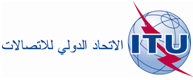 الجلسة العامةالوثيقة 169-A12 نوفمبر 2014الأصل: بالإنكليزيةمحضر الجلسة العامة الحادية عشرةمحضر الجلسة العامة الحادية عشرةالثلاثاء، 28 أكتوبر 2014، الساعة 0935الثلاثاء، 28 أكتوبر 2014، الساعة 0935الرئيس: السيد و. مين (جمهورية كوريا)الرئيس: السيد و. مين (جمهورية كوريا)موضوعات المناقشةالوثائق1جوائز المساواة بين الجنسين وتعميمها في مجال التكنولوجيا (GEM-TECH)-2بيان أدلى به رئيس رواندا-3رسالة مفتوحة من لجنة النطاق العريض المعنية بالتنمية الرقمية-